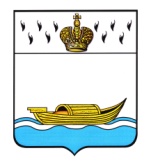 АДМИНИСТРАЦИЯВышневолоцкого городского округаРаспоряжениеот 16.05.2022                                                                                               № 671-рг. Вышний ВолочекО подготовке и проведении праздничного мероприятия «Последний звонок» в 2022 годуВ целях организации подготовки праздничного мероприятия «Последний звонок» в Вышневолоцком городском округе:Провести праздничное мероприятие «Последний звонок» 25 мая 2022 года.Для подготовки и проведения праздничного мероприятия «Последний звонок» образовать оргкомитет в следующем составе:Галкина Е.Л. –Заместитель Главы Администрации Вышневолоцкого городского округа, председатель оргкомитетаБогданов С.Б. - заместитель Главы Администрации Вышневолоцкого городского округа, заместитель председателя оргкомитетаЧлены оргкомитета:Петрова Н.Г.	 – руководитель Управления экономического развития Администрации Вышневолоцкого городского округа;Андреев С.П. - руководитель Управления жилищно-коммунального хозяйства, дорожной деятельности и благоустройства администрации Вышневолоцкого городского округа;Касаев К.Ю. – руководитель отдела по безопасности и взаимодействию с правоохранительными органами Администрации Вышневолоцкого городского округа;Зингеева Н.А. – и.о. руководителя Управления образования администрации Вышневолоцкого городского округа;Арефьева И.В. – руководитель Управления культуры, молодежи и туризма администрации Вышневолоцкого городского округа;Боброва С.В. – руководитель отдела по связям с общественностью и информационной политики Управления по обеспечению деятельности Администрации Вышневолоцкого городского округа;Дущак Д.А. - начальник МО МВД России «Вышневолоцкий»Райкова А.В. – главный редактор газеты «Вышневолоцкая правда» (по согласованию).Рекомендовать МО МВД России «Вышневолоцкий» обеспечить охрану общественного порядка в месте проведения праздничного мероприятия «Последний звонок»: Венециановский сквер, набережная          О. Матвеева.Контроль исполнения настоящего распоряжения возложить на Заместителя Главы Администрации Вышневолоцкого городского округа Галкину Е.Л.Настоящее распоряжение вступает в силу со дня его принятия, подлежит размещению на официальном сайте муниципального образования Вышневолоцкий городской округ Тверской области в информационно-телекоммуникационной сети «Интернет».Глава Вышневолоцкого городского округа                                                 Н.П. Рощина